                                                       Resume   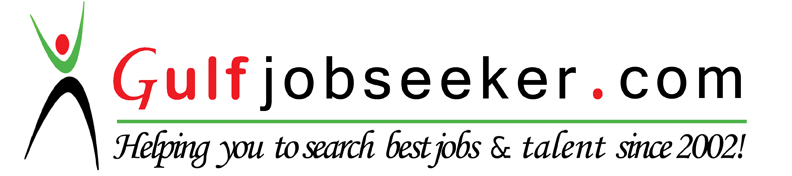 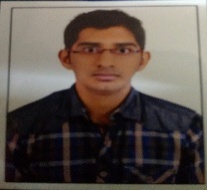 PatkarTharunCareer ObjectiveTo succeed in an environment of growth and excellence and earn a job which provides me satisfaction and self development  and help me to achieve organizational goal.Key Skills Expertise in working with various operating systems Sound knowledge hardware devices and their management Experience Network management.Good analytical skills.Good knowledge in Excel ,PowerPoint and word..Certification CourseDiploma in hardware and networking from Cisco certified network associate  in year 2016 with 883Grade. My CISCO ID: CSCO13050384Training Undertaken Zoom technologies Company on Hardware and Networking/CCNA peers technologies services on SQL and PLSQL	 Key learningLearn to manage the servers, PCs, routers and switches.Good knowledge on MS outlookTo learn about the troubleshooting problems of computer hardware devices.To learn about the network processing.Installation and configuration in the systems.DBMS,ORACLE(SQL,PL/SQL)Responsible for computer assembling.CCNA SkillRouter configuration (static routing, dynamic routing)VLAN configurationWORK EXPERIENCEWorked as a Jr. Operation(IT-Co-ordinator) in Menzies aviation Proven experience as IT co-ordinator or similar roleSolving system issues.Experience in networking management and help desk support in appreciatedExtensive knowledge of Microsoft Office software packagesSolving the regular upcoming agents issuesAnswering e-mail,phone and queriesInstalling operating systems.Responsible for scheduling organizing and executing all software and hardware upgrades Responsible for maintaining the IT inventory of all hardware and software components	Educational BackgroundB.tech. with computer science and technology from Swami Vivekananda Engineering College in year 2014.Senior secondary passed from Sri krishnaveni junior college  in year 2010.High school passed from Rankers Concept School in year 2007.Academic Project DetailsMajor project: Remote Server Monitoring For corporate Data CentreTechnology: javaDescription: This project helps to send the message to employee when server is down or crashed which help the admin to repair the server fast by reducing the wastage of time and money of the organizationSTRENGTHSHard working.Honest.Communication skill.Leadership qualities.DECLARATION	 I, Patkar tharun, hereby declare that, the particulars of information and facts stated here in above are true, correct and complete to the best of my knowledge and belief.							                     Patkar TharunReference:       Will be furnished upon request